平成２９年１月２３日各　位社会福祉法人　全国盲ろう者協会「アジア地域の盲ろう者支援プロジェクト報告会」開催のご案内　全国盲ろう者協会では、盲ろう者国際協力推進事業により、アジア地域諸国での盲ろう者支援、盲ろう者団体のネットワーク作りを目指した活動を進めています。　昨年１月には、マレーシアに盲ろう当事者を派遣し、盲ろうに関する公開セミナーやワークショップ、及び支援者養成を行いました。　こうした取り組みの一端をご紹介するため、表記の報告会を開催いたします。ご興味・ご関心のある方は、下記の要領をご覧の上、当協会までお申し込みください。記名称：アジア地域の盲ろう者支援プロジェクト報告会報告者：福田暁子、福田桂、森敦史（予定・敬称略）主催：社会福祉法人　全国盲ろう者協会日時：平成２９年２月２５日（土）　１３：３０～１６：３０場所：環境ふれあい館ひまわり　７階 第１・２集会室〒111-0051 台東区蔵前４丁目１４番６号 ※本紙の末尾に、地図と交通案内を掲載しています。定員：４０名程度情報保障：全体手話通訳、パソコン要約筆記申込方法：２月２２日（水）までに、別紙「申込書」をご記入の上、メール、ファックスにて当協会までお申込みください。受け付けは「先着順」とし、定員になり次第、締め切らせていただきます。	（盲ろう者の皆様へお願い）通訳・介助員の手配につきましては、各自で地域の通訳・介助員派遣事業をご利用ください。また、当協会から通訳謝金及び交通費のお支払いはいたしませんので、予めご了承ください。以上（お問い合わせ）　社会福祉法人　全国盲ろう者協会（担当：小林、橋間）　〒162-0042　東京都新宿区早稲田町６７番地 早稲田クローバービル３階　電話　０３－５２８７－１１４０　　ＦＡＸ　０３－５２８７－１１４１Ｅメール　info@jdba.or.jp会場までの地図・交通案内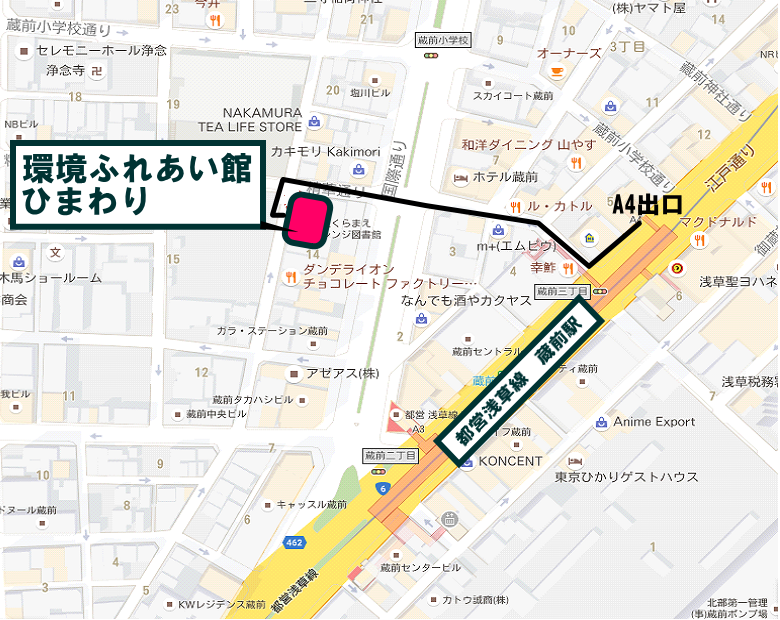 環境ふれあい館ひまわり　７階第１・２集会室　〒111-0051　台東区蔵前４丁目１４番６号　電話　０３－３８６６－８０９８　ＦＡＸ　０３－３８６６－８０９９　ＵＲＬ　https://www.city.taito.lg.jp/index/kurashi/kankyo/himawari/交通アクセス・都営浅草線「蔵前駅」下車　Ａ４出口徒歩５分・都営大江戸線「蔵前駅」下車徒歩７分・都営バス「蔵前二丁目」下車徒歩３分（東４２甲、乙）・都営バス「寿三丁目」下車徒歩５分（都０２）・南めぐりん「環境ふれあい館ひまわり」下車徒歩３分